Napperon d’estimations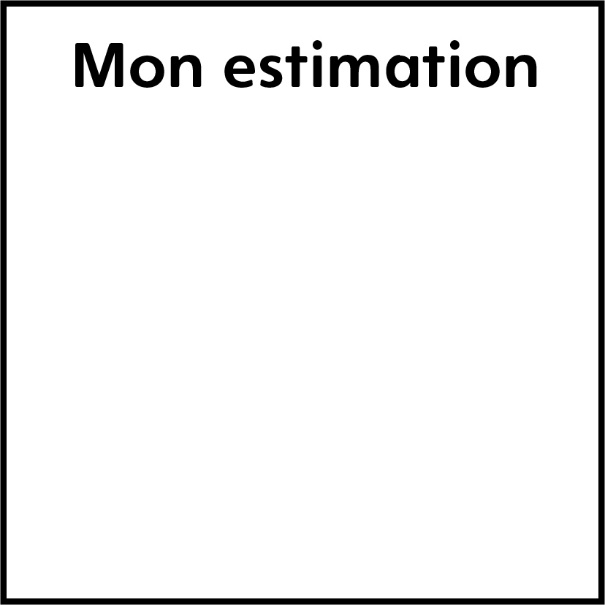 